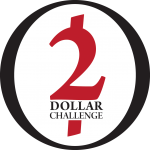 ApplicationI. Steps to Create a Form on Google Drive1.  In gmail click “Drive”2. Click “Create” in Left Hand Side Column3. In drop down menu, click “Form”4. Enter Title for Form (e.g., “TDC-[Your Campus][Year])5. Insert Questions into form (see below)6. Email form to yourself7. Distribute Link to Form via email to TDC Participants in your Email Distribution ListII. Questions to include in your Google FormFull NameEmail AddressCell Phone NumberMajorSexExpected Year to GraduateHave you participated in the Two Dollar Challenge before?If yes, how many times before?How did you find out about the Two Dollar Challenge?What are your motivations for participating (if you are participating for extra credit, then please state this as well)?What do you expect?Are you keeping a blog (if yes, please include the link)?Will you be residing in the shelters?